Supplementary informationTable S1. Classification of the coral species recorded in this study according to four morpho-functional groups (see methods) and colony morphology (obtained from Reyes-Bonilla & Jordan-Dahlgren (2017)1.Table S2. Mann-Whitney U-test values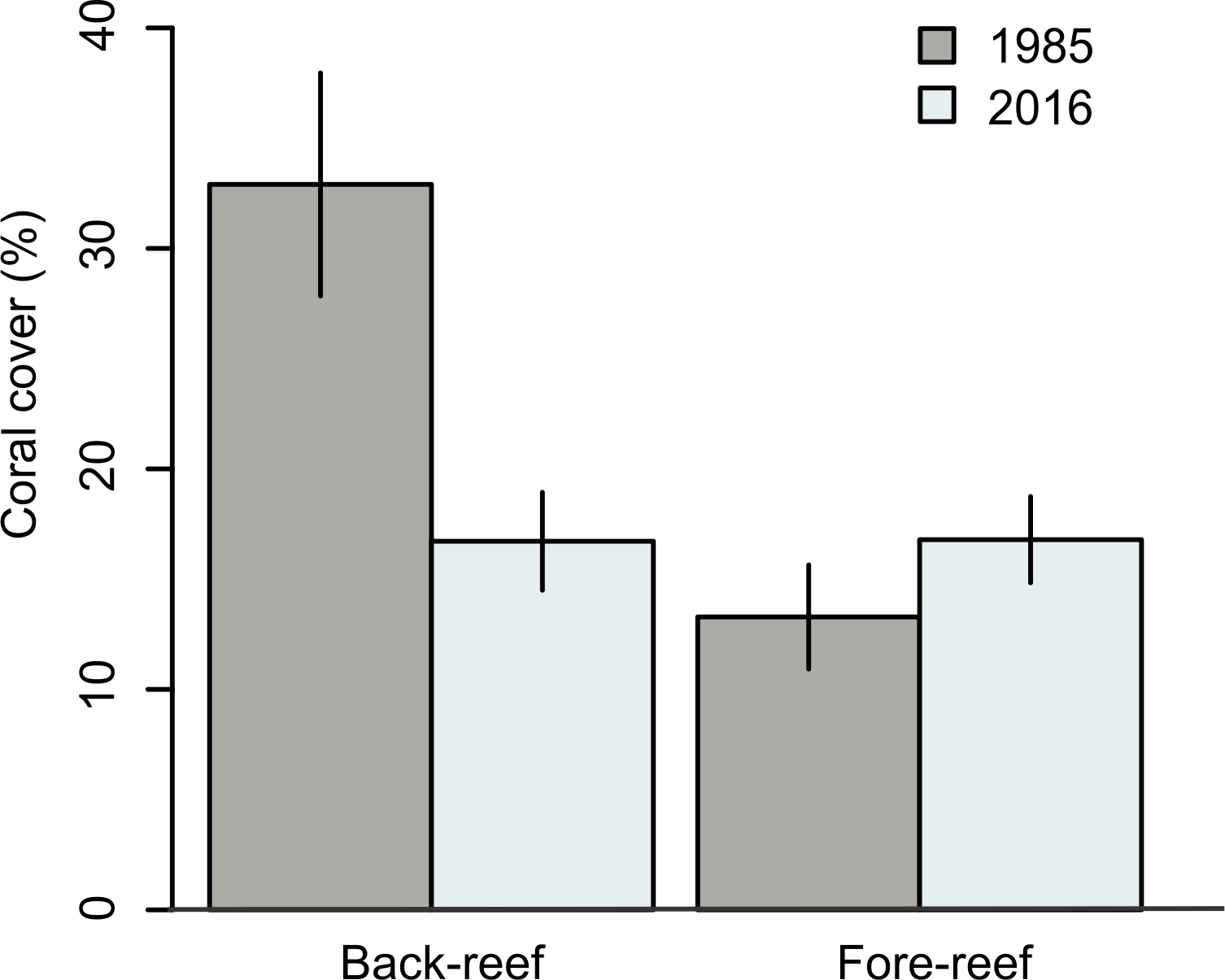 Figure S1. Average coral cover for the studied sites for the back- and fore-reef zones.   The error bars are the confidence intervals from the meanTable S3. Coral cover (mean±SE) on the surveyed sites (n = 16) with their respective reef-zone for each year.Table S4. Mann-Whitney U-test values of the reef function parametersTable S5. Summary of bioerosion rates for each group of bioeroder and the carbonate production for each functional group.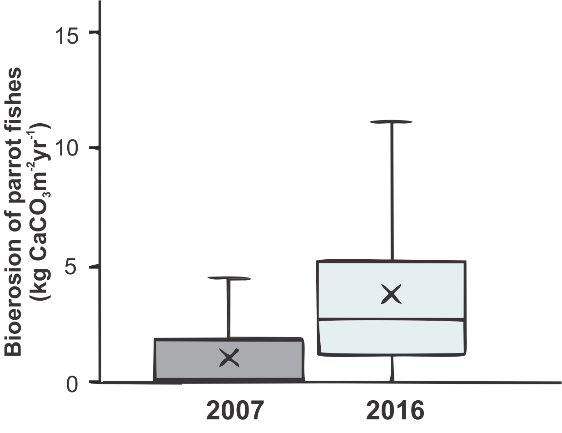 Figure S2. Box and whisker plot of bioerosion from parrotfishes for back-reef sites in 2007 and 2016. The bottom and top of the box are the first and third quartiles, respectively, the “x” is the average and the black line is the median. Whiskers are the minimum and maximum, the notches.Coral speciesMorpho-functional groupColony morphologyAgaricia agaricitesNon-frameworkSub-massive or encrustingAcropora cervicornisFramework-building branchingBranchingAgaricia grahamaeNon-frameworkFolioseAcropora palmataFramework-building branchingBranchingAcropora proliferaFramework-building branchingBranchingAgaricia humilisNon-frameworkSub-massive or encrustingAgaricia lamarckiNon-frameworkFolioseAgaricia tenuifoliaFoliose-digitiformFolioseColpophyllia natansMassiveMassiveDendrogyra cylindrusMassiveMassiveDiploria labyrinthiformisMassiveMassiveDichocoenia stokesiiNon-frameworkSmall massiveEusmilia fastigiataNon-frameworkSmall branchingFavia fragumNon-frameworkSmall massiveHelioseris cucullataNon-frameworkFoliose/plattyIsophyllia rigidaNon-frameworkSmall massiveIsophyllia sinuosaNon-frameworkSmall massiveMadracis aurentenraNon-frameworkDigitiformMadracis decactisNon-frameworkDigitiformMeandrina meandritesMassiveMassiveManicia areolataNon-frameworkSub-massiveMontastraea cavernosaMassiveMassiveMycetophyllia lamarckianaNon-frameworkFolioseMussa angulosaNon-frameworkSmall massiveOrbicella annularisMassiveMassiveOrbicella faveolataMassiveMassiveOrbicella franksiMassiveMassivePorites astreoidesNon-frameworkSmall massivePseudodiploria clivosaMassiveMassivePorites divaricataNon-frameworkDigitiformPorites furcataNon-frameworkDigitiformPorites poritesFoliose-digitiformDigitiformPseudodiploria strigosaMassiveMassiveSolenastrea bournoniNon-frameworkSmall massiveStephanocoenia interseptaNon-frameworkSub-massive or encrustingSiderastrea radiansNon-frameworkSub-massive or encrustingSiderastrea sidereaMassiveMassive1Reyes-Bonilla, H., & Jordán-Dahlgren, E. (2017). Caribbean Coral Reefs: Past, Present, and Insights into the Future. Marine Animal Forests: The Ecology of Benthic Biodiversity Hotspots, 31-72.1Reyes-Bonilla, H., & Jordán-Dahlgren, E. (2017). Caribbean Coral Reefs: Past, Present, and Insights into the Future. Marine Animal Forests: The Ecology of Benthic Biodiversity Hotspots, 31-72.1Reyes-Bonilla, H., & Jordán-Dahlgren, E. (2017). Caribbean Coral Reefs: Past, Present, and Insights into the Future. Marine Animal Forests: The Ecology of Benthic Biodiversity Hotspots, 31-72.YearsReef zoneVariableU-valueP-valueConfidence interval1985 vs. 2016Back-reefCoral cover3340.004y1=-19.833291
y2=-3.3333581985 vs. 2016Fore-reefCoral cover2000.3402y1=  -3.499965
y2= 11.8333501985 vs. 2016Back-reefFramework-building branching847.50.0000026y1=1.529743e-05
y2=4.499947e+001985 vs. 2016Back-reefFoliose-digitiform7990.00005067y1=7.190187e-05
y2=2.000051e+001985 vs. 2016Back-reefMassive452.50.1627y1=-7.500005
y2=0.8333401985 vs. 2016Back-reefNon-framework6000.2399y1=-7.500005
y2=0.8333401985 vs. 2016Fore-reefFramework-building branching1830.556y1= -8.784154e-06
y2= 3.985645e-051985 vs. 2016Fore-reefFoliose-digitiform1540.5837y1= -3.027599e-05
y2= 3.782326e-051985 vs. 2016Fore-reefMassive1560.7274y1= -6.500027
y2= 6.4999311985 vs. 2016Fore-reefNon-framework900.01857y1= -4.3333978
y2= -0.4999497SiteYearReef zoneCoral cover (%)Bocana1985Back35.5 ±8.6Bonanza1985Back16.8±6.3Bonanza1985Fore4±1.1Maroma1985Fore28.5±2.4Nizuc1985Fore20.1±3.7Petempich1985Fore37.4±14.2Puerto Morelos1985Back33.8±4.5Bonanza Profundo2016Fore15.5±3.2Bonanza2016Back7.3±2.3La Bocana2016Back20.8±4.8MX10622016Fore5.7±1.7Punta Maroma Norte2016Fore24.7±3.6Punta Maroma Sur2016Fore21.3±2.9Radio Pirata2016Back20.8±3.5Tanchacté Norte2016Back16.6±4.1Tanchacté Sur2016Back18.6±3.1YearsReef zoneVariableW-valueP-valueConfidence interval1985 vs. 2016Back-reefCoral carbonate production7550.01909y1=0.1212755
y2=1.63721021985 vs. 2016Back-reefFunctional Reef Index7950.004515y1= 0.02737289
y2= 0.188587811985 vs. 2016Back-reefNet carbonate production7550.01909y1=0.1212755
y2=1.63721021985 vs. 2016Fore-reefCoral carbonate production1240.3767y1=-0.8126667
y2=0.24790001985 vs. 2016Fore-reefFunctional Reef Index1240.1906y1=-0.16145356
y2=0.026949951985 vs. 2016Fore-reefNet carbonate production1380. 3767y1=-0.8126667
y2=0.2479000Bioerosion rates Bioerosion rates Bioerosion rates ZoneGroupMean bioerosion (G) ± SDBack-reefParrotfish3.32±0.33Back-reefMicrobioerosion0.25±0.06Back-reefMacrobioerosion (sponges)0.004±0.002Back-reefUrchins0.09±0.15Fore-reefParrotfish1.50±1.49Fore-reefMicrobioerosion0.25±0.07Fore-reefMacrobioerosion (sponges)0.02±0.003Fore-reefUrchins0±0Carbonate productionCarbonate productionCarbonate productionCarbonate productionZoneYearGroupMean production(G) ± SDBack-reef1985Branching4.91±5.98Back-reef1985Foliose digitiform0.23±0.38Back-reef1985Massive0.21±0.31Back-reef1985Non-framework0.10±0.13Fore-reef1985Branching0.58±0.45Fore-reef1985Foliose digitiform0.04±0.02Fore-reef1985Massive0.16±0.2Fore-reef1985Non-framework0.06±0.06Back-reef2016Branching0.28±Back-reef2016Foliose digitiform0.11±0.20Back-reef2016Massive1.37±1.28Back-reef2016Non-framework0.17±0.18Fore-reef2016Branching0.41±0.23Fore-reef2016Foliose digitiform0.07±0.05Fore-reef2016Massive0.98±0.83Fore-reef2016Non-framework0.23±.01